РЕШЕНИЕ
"Об утверждении Положения о муниципальном земельном контроле на территории муниципального образования "Шовгеновский район"Рассмотрев обращение администрации муниципального образования "Шовгеновский район", в соответствии с Земельным кодексом Российской Федерации, Федеральным законом от 06.10.2003 г. N 131-ФЗ "Об общих принципах организации местного самоуправления в Российской Федерации", Законом Республики Адыгея от 06.08.2015 г. N 452 "О порядке осуществления муниципального земельного контроля на территории Республики Адыгея", статьями 7, 25 и 43 Устава муниципального образования "Шовгеновский район", Совет народных депутатов муниципального образования "Шовгеновский район"РЕШИЛ:1. Утвердить Положение о муниципальном земельном контроле на территории муниципального образования "Шовгеновский район" (приложение).2. Установить, что при осуществлении муниципального земельного контроля используются установленные уполномоченным Правительством Российской Федерации федеральным органом исполнительной власти:- типовая форма распоряжения или приказа органа государственного контроля (надзора), органа муниципального контроля о проведении проверки юридического лица, индивидуального предпринимателя;- типовая форма заявления о согласовании органом государственного контроля (надзора), органом муниципального контроля с органом прокуратуры проведения внеплановой выездной проверки юридического лица, индивидуального предпринимателя;- типовая форма акта проверки органом государственного контроля (надзора), органом муниципального контроля юридического лица, индивидуального предпринимателя;- типовая форма журнала учета проверок юридического лица, индивидуального предпринимателя, проводимых органами государственного контроля (надзора), органами муниципального контроля.3. Опубликовать настоящее решение в газете "Заря", а также разместить на официальном сайте администрации муниципального образования "Шовгеновский район" в сети Интернет (www.shovgen880.ru).4. Настоящее решение вступает в силу с момента опубликования.Глава МО «Шовгеновский район»				А.Д. Меретукова.Хакуринохабль.«_____»____________ 2017 года№ _____Приложение к решению Совета народных депутатовМО «Шовгеновский район»от «___»___________2017г. №____Положение
о муниципальном земельном контроле на территории муниципального образования "Шовгеновский район"1. Общие положения1.1. Муниципальный земельный контроль на территории муниципального образования "Шовгеновский район" осуществляется в соответствии с Земельным кодексом Российской Федерации, Федеральным законом от 06.10.2003 г. N 131-ФЗ "Об общих принципах организации местного самоуправления в Российской Федерации", Федеральным законом от 26.12.2008 г. N 294-ФЗ "О защите прав юридических лиц и индивидуальных предпринимателей при осуществлении государственного контроля (надзора) и муниципального контроля", Законом Республики Адыгея от 06.08.2015 г. N 452 "О порядке осуществления муниципального земельного контроля на территории Республики Адыгея", Уставом муниципального образования " Шовгеновский район".Основные понятия и термины, используемые в настоящем Положении, применяются в том же значении, что и в Земельном кодексе Российской Федерации, Федеральном законе от 26.12.2008 г. N 294-ФЗ "О защите прав юридических лиц и индивидуальных предпринимателей при осуществлении государственного контроля (надзора) и муниципального контроля" (далее - Федеральный закон) и иных федеральных законах, регулирующих правоотношения, возникающие в связи с осуществлением муниципального земельного контроля.Под муниципальным земельным контролем понимается деятельность администрации муниципального образования "Шовгеновский район" по контролю за соблюдением органами государственной власти, органами местного самоуправления, юридическими лицами, индивидуальными предпринимателями, гражданами в отношении объектов земельных отношений требований законодательства Российской Федерации, законодательства Республики Адыгея, за нарушение которых законодательством Российской Федерации, законодательством Республики Адыгея предусмотрена административная и иная ответственность.1.2. Муниципальный земельный контроль осуществляется в соответствии с законодательством Российской Федерации и в порядке, установленном Законом Республики Адыгея от 06.08.2015 года N 452 "О порядке осуществления муниципального земельного контроля на территории Республики Адыгея".2. Органы, осуществляющие муниципальный земельный контроль2.1. Муниципальный земельный контроль в отношении расположенных на межселенной территории муниципального образования "Шовгеновский район" объектов земельных отношений, а также в отношении объектов земельных отношений, расположенных в границах входящих в состав муниципального образования "Шовгеновский район" сельских поселений, осуществляется Комитетом имущественных отношений администрации муниципального образования "Шовгеновский район" (далее - Комитет) в лице сотрудников Комитета.2.2. При осуществлении муниципального земельного контроля Комитет взаимодействует с органами исполнительной власти, осуществляющими государственный земельный надзор.Порядок взаимодействия органов государственного земельного надзора с органами, осуществляющими муниципальный земельный контроль, устанавливается Постановлением Правительства Российской Федерации от 26.12.2014 г. N 1515 "Об утверждении Правил взаимодействия федеральных органов исполнительной власти, осуществляющих государственный земельный надзор, с органами, осуществляющими муниципальный земельный контроль".3. Цели и задачи муниципального земельного контроля3.1. Целью муниципального земельного контроля является предупреждение, выявление и пресечение нарушений требований законодательства Российской Федерации, законодательства Республики Адыгея в отношении объектов земельных отношений, за нарушение которых законодательством Российской Федерации, законодательством Республики Адыгея предусмотрена административная и иная ответственность.3.2. Задачей муниципального земельного контроля является осуществление контроля за соблюдением органами государственной власти, органами местного самоуправления, юридическими лицами, индивидуальными предпринимателями, гражданами в отношении объектов земельных отношений требований законодательства Российской Федерации, законодательства Республики Адыгея, за нарушение которых законодательством Российской Федерации, законодательством Республики Адыгея предусмотрена административная и иная ответственность.4. Полномочия и порядок деятельности Комитета при осуществлении муниципального земельного контроля4.1. Комитет при осуществлении муниципального земельного контроля на территории муниципального образования "Шовгеновский район":- организует и осуществляет муниципальный земельный контроль в отношении расположенных на межселенной территории муниципального образования "Шовгеновский район" объектов земельных отношений, а также в отношении объектов земельных отношений, расположенных в границах входящих в состав муниципального образования "Шовгеновский район" сельских поселений, ведет учет проведенных проверок;- разрабатывает административный регламент осуществления муниципального земельного контроля (далее - административный регламент);- подготавливает и утверждает ежегодные планы проведения плановых проверок в установленные действующим законодательством сроки;- организует и проводит мониторинг эффективности муниципального земельного контроля, показатели и методика проведения которого утверждены Правительством Российской Федерации;- обеспечивает проведение мероприятий по муниципальному земельному контролю, оформление результатов проверок при осуществлении муниципального земельного контроля;- ведет учет мероприятий по контролю в журнале учета проверок;- выявляет случаи несоблюдения земельного законодательства, требований по использованию земель;- выявляет факты самовольного занятия земельных участков или использования их без оформленных в установленном порядке документов, удостоверяющих право на землю;- выявляет факты нарушения порядка переуступки права пользования землей;- выявляет факты загрязнения и захламления земельных участков;- выявляет случаи использования земель не по целевому назначению, невыполнения обязательных мероприятий по улучшению земель и охране почв;- выявляет случаи нарушения правил обращения с пестицидами и агрохимикатами, которые могут повлечь причинение вреда земле;- выявляет случаи нарушения проектов проведения мелиоративных работ, нарушения правил эксплуатации мелиоративных систем или их повреждения, а также случаи нарушения сооружения и эксплуатации объектов на мелиорируемых (мелиорированных) землях без согласования со специально уполномоченными органами;- выявляет случаи незаконной добычи песка, гравия и иных общераспространенных полезных ископаемых;- выявляет случаи порчи земель;- выявляет случаи невыполнения обязанностей по приведению земель в состояние, пригодное для использования по целевому назначению;- контролирует выполнение иных требований земельного законодательства по вопросам использования земель.5. Права, обязанности и ответственность должностных лиц, осуществляющих муниципальный земельный контроль5.1. Должностные лица, осуществляющие муниципальный земельный контроль, при выполнении возложенных на них обязанностей имеют право:а) при предъявлении копии приказа о проведении проверки и служебного удостоверения посещать и беспрепятственно обследовать объекты земельных отношений;б) привлекать к проведению мероприятий по контролю экспертов, экспертные организации, не состоящие в гражданско-правовых и трудовых отношениях с органом государственной власти, органом местного самоуправления, юридическим лицом, индивидуальным предпринимателем, гражданином, в отношении которых проводится проверка, и не являющиеся аффилированными лицами проверяемых лиц;в) получать необходимые для осуществления муниципального земельного контроля сведения и материалы о состоянии и использовании земель, в том числе правоустанавливающие документы на земельные участки, о правообладателях на объекты, расположенные на указанных земельных участках;г) обращаться в соответствующие органы за содействием в предотвращении или пресечении действий, препятствующих осуществлению муниципального земельного контроля, а также в установлении личности лиц, нарушающих земельное законодательство;д) вносить в установленном Уставом муниципального образования "Шовгеновский район" порядке предложения о приведении правовых актов органов местного самоуправления по вопросам земельных отношений в соответствие с земельным законодательством;е) реализовывать иные права, установленные действующим законодательством.5.2. Должностные лица, осуществляющие муниципальный земельный контроль, обязаны:а) своевременно и в полной мере исполнять предоставленные в соответствии с законодательством Российской Федерации, законодательством Республики Адыгея полномочия по предупреждению, выявлению и пресечению нарушений требований законодательства Российской Федерации, законодательства Республики Адыгея в отношении объектов земельных отношений, за нарушение которых законодательством Российской Федерации, законодательством Республики Адыгея предусмотрена административная и иная ответственность;б) соблюдать права и законные интересы органа государственной власти, органа местного самоуправления, юридического лица, индивидуального предпринимателя, гражданина, проверка которых проводится;в) предоставлять руководителю, иному должностному лицу органа государственной власти, руководителю, иному должностному лицу органа местного самоуправления, руководителю, иному должностному лицу или уполномоченному представителю юридического лица, индивидуальному предпринимателю, его уполномоченному представителю, гражданину, его уполномоченному или законному представителю, присутствующим при проведении проверки, информацию и документы, относящиеся к предмету проверки, а также знакомить их с результатами проверки;г) не допускать необоснованное ограничение прав и законных интересов граждан, индивидуальных предпринимателей, юридических лиц, органов государственной власти, органов местного самоуправления;д) доказывать обоснованность своих действий при их обжаловании органами государственной власти, органами местного самоуправления, юридическими лицами, индивидуальными предпринимателями, гражданами в порядке, установленном законодательством Российской Федерации;е) осуществлять запись о проведенной проверке в журнале учета проверок, в случае его наличия;ж) по результатам каждой проведенной проверки должностными лицами органа муниципального земельного контроля составляется акт проверки. В случае выявления в ходе проведения проверки нарушений требований земельного законодательства в актах проверки указываются мероприятия по устранению выявленных нарушений с указанием сроков их устранения;з) в случае выявления в ходе проведения проверки нарушения требований земельного законодательства, за которое законодательством Республики Адыгея предусмотрена административная ответственность, привлечение к ответственности за выявленное нарушение осуществляется в соответствии с законодательством Республики Адыгея.5.3. Должностные лица, осуществляющие муниципальный земельный контроль, при выполнении своих должностных обязанностей должны строго соблюдать действующее законодательство Российской Федерации и Республики Адыгея, а также нормативные правовые акты органов местного самоуправления и руководствоваться в своей деятельности настоящим Положением.5.4. За невыполнение или ненадлежащее выполнение должностными лицами, осуществляющими муниципальный земельный контроль, своих обязанностей, а также за превышение предоставленных им полномочий они привлекаются к ответственности в соответствии с действующим законодательством.6. Финансирование и материально-техническое обеспечение деятельности Комитета по управлению имуществом при осуществлении муниципального земельного контроля6.1. Финансирование и материально-техническое обеспечение деятельности Комитета при осуществлении муниципального земельного контроля осуществляется за счет средств бюджета муниципального образования "Шовгеновский район".Главный специалист Совета народных депутатовМО «Шовгеновский район»                                       М.М. ЗафесоваРЕСПУБЛИКА АДЫГЕЯСовет народных депутатовМуниципального образования «Шовгеновский район»385440, а. Хакуринохабль, ул. Шовгенова, 9       АДЫГЭ РЕСПУБЛИКМуниципальнэ образованиеу «Шэуджэн район»янароднэ депутатхэм я Совет385440, къ.  Хьакурынэхьабл,ур. Шэуджэным ыцI,9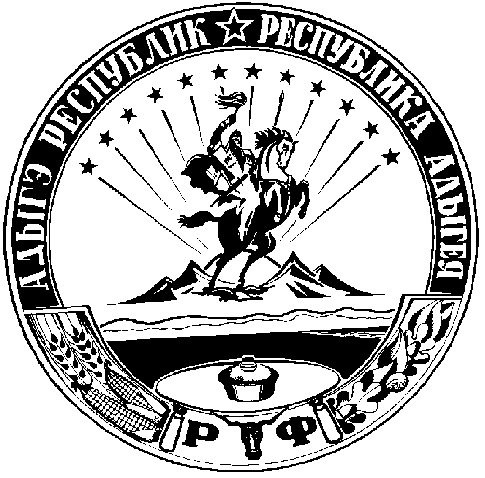 